基本信息基本信息 更新时间：2024-01-19 16:39  更新时间：2024-01-19 16:39  更新时间：2024-01-19 16:39  更新时间：2024-01-19 16:39 姓    名姓    名武先生武先生年    龄35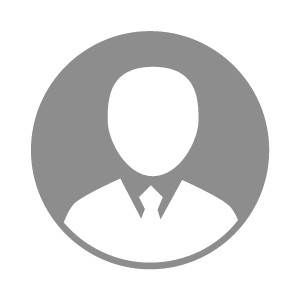 电    话电    话下载后可见下载后可见毕业院校沈阳农业大学邮    箱邮    箱下载后可见下载后可见学    历硕士住    址住    址河北石家庄河北石家庄期望月薪10000-20000求职意向求职意向兽药研发经理,兽药研发总监,研发技术总监兽药研发经理,兽药研发总监,研发技术总监兽药研发经理,兽药研发总监,研发技术总监兽药研发经理,兽药研发总监,研发技术总监期望地区期望地区河北省/石家庄市河北省/石家庄市河北省/石家庄市河北省/石家庄市教育经历教育经历就读学校：沈阳农业大学 就读学校：沈阳农业大学 就读学校：沈阳农业大学 就读学校：沈阳农业大学 就读学校：沈阳农业大学 就读学校：沈阳农业大学 就读学校：沈阳农业大学 工作经历工作经历工作单位：动保 工作单位：动保 工作单位：动保 工作单位：动保 工作单位：动保 工作单位：动保 工作单位：动保 自我评价自我评价其他特长其他特长